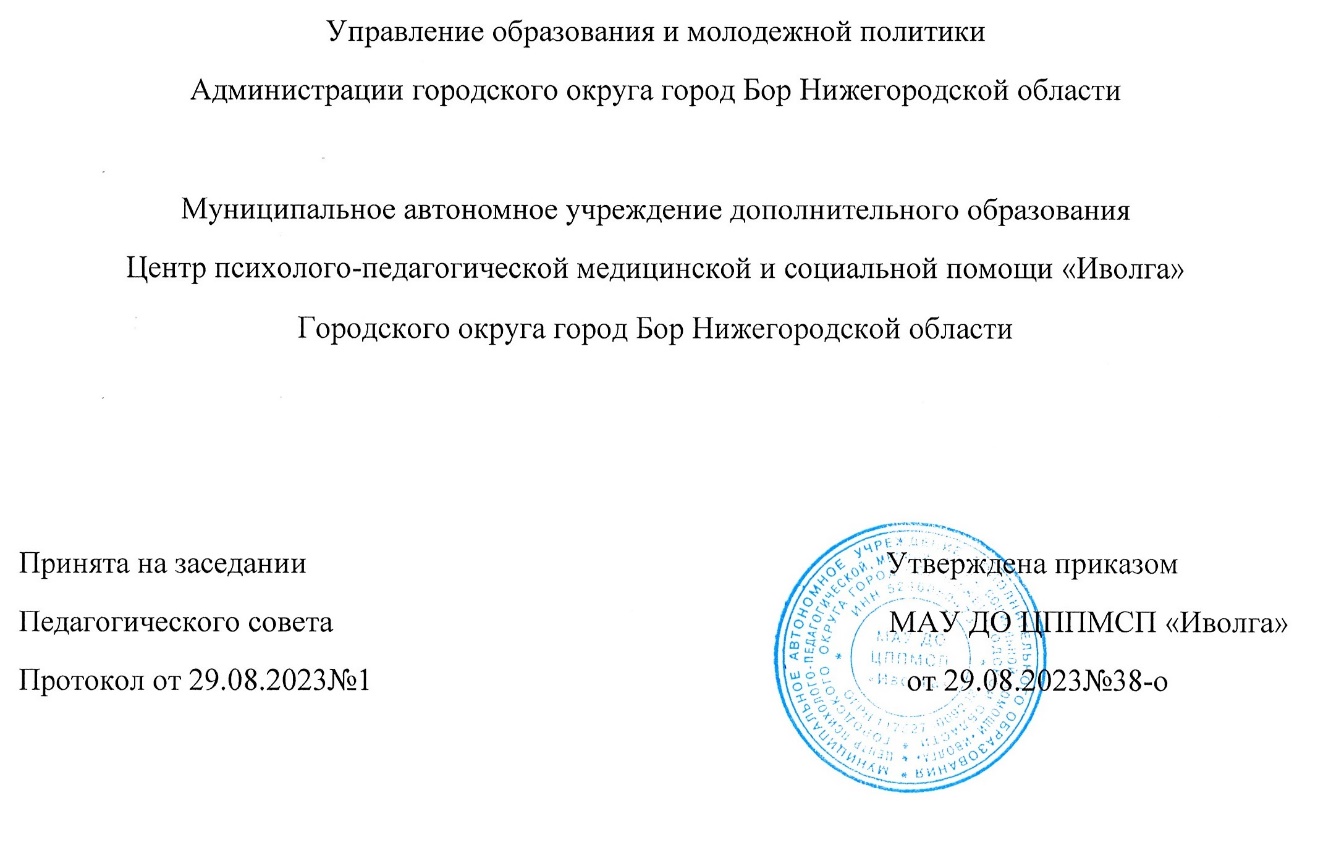 Адаптированная дополнительная общеобразовательная общеразвивающаяпрограмма «Акварелька»г.о.г.Бор2023 гОглавлениеПояснительная записка……………………………………………..…3Учебный план. ……………………………………………………….….8Календарный учебный график……………………………………..…9Рабочая программа………………………………………………….….104.1.Рабочая программа 5 – 6 лет ………………………………………...104.2.Рабочая программа 7 – 11 лет…………………………………….….12Содержание программы…………………………………………….….135.1.Содержание программы 5 – 6 лет……………………………………135.2.Содержание программы 7 – 11 лет …………………………….........17Методическое обеспечение рабочей программы…………………….21Оценочный материал …………………………………………………....23 Список литературы ………………………………………………….......251.Пояснительная записка Программа «Акварелька» - это программа социально-педагогической направленности. Программа отвечает на образовательные потребности детей, направленная на самореализацию, гармоничное развитие и повышения уровня готовности к взаимодействию с людьми. Нормативно-правовые документы, в соответствии с которыми разработана программа:• Федеральный закон от 29 декабря 2012 г. N 273-ФЗ «Об образовании в Российской Федерации».• Указ Президента РФ от 29 мая 2017 г. N240 «Об объявлении в Российской Федерации десятилетия детства».• Приказ Министерства Просвещения Российской Федерации от 27.07.2022 №629 «Об утверждении нового порядка организации и осуществления образовательной деятельности по дополнительным общеобразовательным программам».• Концепция развития дополнительного образования детей, утверждённая распоряжением Правительства Российской Федерации от 31.03.2022 № 678-р• Стратегия развития воспитания в Российской Федерации на период до 2025 года (утверждена распоряжением Правительства Российской Федерации от 29 мая 2015 года №966-р.• Постановление Главного государственного санитарного врача РФ от 28 сентября 2020 г. №28 «Об утверждении санитарных правил СП 2.4.3648-20 «Санитарно-эпидемиологические требования к организациям воспитания и обучения, отдыха и оздоровления детей и молодежи».• СанПиН 2.4.2.3286-15 «Санитарно-эпидемиологические требования к условиям и организации обучения и воспитания в организациях, осуществляющих образовательную деятельность по адаптированным основным общеобразовательным программам для обучающихся с ограниченными возможностями здоровья».• Локальные акты МАУ ДО ЦППМСП «Иволга».Актуальность программы. Созданием данной образовательной программы послужил социальный запрос родителей, имеющих детей дошкольного, а также младшего школьного возраста в творческом развитии детей. Творческая деятельность оказывает большое влияние на формирование и развитие личности ребенка. Она помогает активизировать те знания, навыки и умения, которыми уже владеет ребенок и формирует новые.Новизна программы заключается в том, что в работе используются нетрадиционные техники и способы развития детского художественного творчества, а также природный и бросовый материал. Педагогическая целесообразность заключается в овладении детьми самостоятельной творческой деятельностью. Это означает, что формирование знаний и умений не самоцель, а средство для формирования и развития личности ребенка: его общей культуры, своих возможностей, раскрытие творческих и личностных качеств, умение общаться и сотрудничать со взрослыми и сверстниками, обеспечивающих полноценное развитие личности дошкольника и младшего школьника, направленных на его успешную социализацию.Отличительные особенности программы. Программа "Акварелька" построена на основе следующих принципов: 1) принцип развивающего подхода (основывается на идее Л. С. Выготского о «зоне ближайшего развития»), заключающийся в том, что обучение должно вести за собой развитие ребёнка;2) принцип сознательности и активности детей, означающий, что педагог должен предусматривать в своей работе приёмы активизации познавательных способностей детей. Перед ребёнком необходимо ставить познавательные задачи, в решении которых он опирается на собственный опыт. Этот принцип способствует более интенсивному психическому развитию дошкольников и предусматривает понимание ребёнком материала и успешное применение его в практической деятельности в дальнейшем;3) принцип доступности и индивидуализации, предусматривающий учёт возрастных, физиологических особенностей и характера патологического процесса;4) принцип постепенного повышения требований, предполагающий постепенный переход от более простых к более сложным заданиям по мере овладения и закрепления формирующихся навыков;5) принцип наглядности, обеспечивающий тесную взаимосвязь и широкое взаимодействие всех анализаторных систем организма с целью обогащения слуховых, зрительных  и  двигательных образов детей.6) принцип прочности, предполагает закрепление объясненного и осмысленного материала в памяти учащихся.Возраст детей, участвующих в реализации ПрограммыДанная программа предусмотрена для обучающихся 5 – 11 лет.Формы и режим занятийПродолжительность обучения: 36 учебных недель. Программа реализуется в течение 1 года с сентября по май. Занятия проводятся 1 раз в неделю по 2 академических часа. Для обучающихся 5 -6 лет одно занятие длится 25 минут, перерыв между занятиями 10 минут. В программу входят практические и теоретические часы. Для обучающихся 7-11 лет занятие длится 45 минут, перерыв между занятиями 10 минут. В программу входят практические и теоретические часы.Занятия проводятся в группе до 6 человек. Форма организации детей – групповая.Цель программы: приобщение через изобразительное творчество и труд к искусству, развитие эстетической отзывчивости, формирование творческой и созидающей личности.Задачи программы:Обучающие: -научить детей правильно и бережно обращаться с материалами и инструментами, а также правильно их хранить; -сформировать навыки работы в разнообразных техниках нетрадиционного рисования; освоение детьми работы с разнообразными материалами; -овладеть техникой смешения и сочетания цветов.Развивающие: - развивать воображение детей, поддерживая проявления их фантазий, смелости в изложении собственных замыслов; -развивать мелкую моторику; -развивать устойчивый интерес к декоративно-прикладному искусству, мелкой пластики. Воспитательные: -владеть универсальными предпосылками учебной деятельности-умениями работать по правилу и по образцу, слушать взрослого и выполнять его инструкции.-формировать способность самостоятельно создавать выразительные образы в различных видах деятельности; -создавать комфортную обстановку, атмосферу доброжелательности, сотрудничества. Нормативные сроки освоения Программы – 1 год.Планируемые результаты освоения ПрограммыДети в младшем возрасте должны уметь: называть и различать семь цветов; отождествлять цвет с образом (предметом); использовать имеющиеся цвета для получения новых цветов, которые тоже имеют свои самостоятельные названия; находить при работе с красками «свой цветовой набор», «свою палитру». Дети среднего возраста должны уметь: используя наименьшее количество красок, создавать наибольшее смешение цветов; применять разнообразные приемы в работе с красками,, Дети старшего возраста должны уметь: использовать сочетания ярких цветов, стараясь вводить цвета различных тонов и оттенков; передавать глубину пространства на плоских и объемных изображениях (живопись, коллаж) на примере композиции.Организационно-методические условия реализации ПрограммыЗанятия по программе «Акварелька» проводятся в отдельном помещении, отвечающем санитарно-гигиеническим нормам; в сухом, с естественным доступом воздуха, легко проветриваемом, и с достаточным освещением кабинете.Нейтральный цвет стен и изобилие света создаёт хорошие условия для мыслительной деятельности детей, простор для детской фантазии и способствует творчеству. Тут же, вдоль стены, стоят открытые шкафы с полками, на которых хранится дидактические и методические материалы.Форма подведения итогов реализации ПрограммыПромежуточная аттестация проходит два раза в год в форме выставки работ.Материально-техническое оснащение кабинета для проведения занятийУчебное оборудование кабинета включает комплект мебели: столы – 6 шт, стулья 7 шт, учительский стол – 1 шт, интерактивная доска – 1 шт, компьютер – 1 шт.Материалы, инструменты и приспособления:Цветные карандаши, краски, кисти, пластилин, цветная бумага, бумага (формат А4, А3), гуашь, акварель, цветной картон, ножницы, клей, ватные диски, ватные палочки, коктейльные трубочки, нитки, ленты, пуговицы и тд.2. УЧЕБНЫЙ ПЛАНадаптированной дополнительной общеобразовательнойобщеразвивающей программы «Акварелька»Срок реализации программы: 1 год.3.Календарный учебный графикАдаптированной дополнительной общеобразовательной общеразвивающей программы «Акварелька»Д – диагностика.А – промежуточная аттестация.К – каникулярный период.4. РАБОЧАЯ ПРОГРАММАадаптированной дополнительной общеобразовательной общеразвивающей программы «Акварелька» 4.1.Рабочая программа5-6 лет.4.2.Рабочая программа 7-11 лет.5.СОДЕРЖАНИЕ ПРОГРАММЫ5.1.Содержание программы5-6лет.5.2. Содержание программы7-11лет.6. Методическое обеспечение рабочей программыПредставленная программа построена на принципах развивающего обучения, предполагающего формирование у обучающихся умения самостоятельно мыслить, анализировать, обобщать, устанавливать причинно-следственные связи.Методики занятий в объединении являются комплексными – на них используются различные виды деятельности как теоретического, так и практического характера: рассказ, беседы, работа с наглядными пособиями т.д., наглядный (показ мультимедийных материалов, иллюстраций, наблюдение, показ (выполнение) педагогом, работа по образцу и др.); практический (выполнение работ по схемам, шаблонам и др.).Программа предполагает соединение игры, труда и обучения в единое целое, что обеспечивает единое решение познавательных, практических и игровых задач (при ведущем значении последних). Занятия проводятся в игровой форме, в их основе лежат творческая деятельность, т.е. создание оригинальных творческих работ.Методы, в основе которых лежит способ организации занятия:• словесный (устное изложение, беседа, рассказ и т.д.);• наглядный (показ мультимедийных материалов, иллюстраций, наблюдение, показ (выполнение) педагогом, работа по образцу и др.);• практический (выполнение работ по инструкционным картам, схемам и др.).Методы, в основе которых лежит уровень деятельности детей:• объяснительно-иллюстративный – дети воспринимают и усваивают готовую информацию;• репродуктивный – учащиеся воспроизводят полученные знания и освоенные способы деятельности;• частично-поисковый – участие детей в коллективном поиске, решение поставленной задачи совместно с педагогом;• исследовательский – самостоятельная творческая работа учащихся.Методы, в основе которых лежит форма организации деятельности, учащихся на занятиях:• фронтальный – одновременная работа со всеми учащимися;• индивидуально-фронтальный – чередование индивидуальных и фронтальных форм работы;• групповой – организация работы в группах;• индивидуальный – индивидуальное выполнение заданий, решение проблем и другие.7. Оценочный материалАттестация проводится 2 раза в течение учебного года.Основные диагностические методы педагога: наблюдение, беседа.Формы проведения педагогической диагностики: индивидуальная.Проверка у детей творческих способностей используется методика Г.А. Урунтаевой. По итогам промежуточной аттестации обучающимся присваивается уровень освоения программы: высокий, средний или низкий.Диагностическая карта по методике«Диагностика изобразительной деятельности» Г.А. УрунтаевойН - начало года.С – середина года.К - конец года.Достижение результатов по программе обеспечивается за счет способности обучающихся решать учебно-познавательные и учебно-практические задачи по материалам программы путём диагностики текущих, промежуточных и итоговых учебных достижений. Оценка достижения результатов ведётся по отметочной системе:Высокий - ребенок не испытывает затруднения в работе, не нуждается в помощи взрослого, усидчив, выполняет задания самостоятельно, техническими навыками владеет в совершенстве, знает цвета,аккуратен в работе, равномерно закрашивает весь образ, располагает рисунок на всем листе, складывает лист пополам и тд.Средний - технические навыки освоены частично, выполняет задание с небольшой помощью взрослого, правильно пользуется карандашом, ребенок справляется с заданием частично, складывает лист пополам, ребенок затрудняется выполнить инструкцию педагога, старается быть аккуратным, ребенок владеет техникой рисования, но не равномерно закрашивает образ красками и тд.Низкий - испытывает затруднения в рисовании, нуждается в помощи взрослого, не решителен и не аккуратен в работе, не правильно держит карандаш и не до конца пририсовывает элементы, ребенок затрудняется сложить лист пополам, рисунок смазанный и тд.Критериями оценки результативности обучения воспитанников также являются: - критерии оценки уровня теоретической подготовки воспитанников: соответствие уровня теоретических знаний программным требованиям; широта кругозора; свобода восприятия теоретической информации, осмысленность и свобода использования специальной терминологии; - критерии оценки уровня практической подготовки воспитанников: соответствие уровня развития практических умений и навыков программным требования; свобода владения специальным оборудованием и оснащением; качество выполнения практического задания; технологичность практической деятельности; - критерии оценки уровня развития и воспитанности детей: культура организации практической деятельности: культура поведения; творческое отношение к выполнению практического задания; аккуратность и ответственность при работе.Список литературыАлябьева Е.А. «Психогимнастика в детском саду», ТЦ «Сфера», М., 2003г.Зинкевич – Евстигнеева Т.Д. «Практикум по сказкотерапии», Спб, «Речь», 2006г. Капская А.Ю., Мирончик Т.Л. «Развивающая сказкотерапия для детей», СПб. «Речь», .Киселева М. В. «Арт-терапия в работе с детьми»: Руководство для детских психологов, педагогов, врачей и специалистов, работающих с детьми. - СПб.: Речь, 2006г.Копытин А. И., Свистовская Е. Е. «Арт - терапия детей и подростков». - М.: Когито - Центр, 2007.Копытин А.И., Корт Б. «Техники аналитической арт-терапии», Спб, Речь, 2007г.Капская А.Ю., Мирончик Т.Л. «Планета чудес». Развивающая сказкотерапия для детей. 224 с. обл. Речь, СПб, 2008г.Лебедева Л.Д. «Практика Арт-терапии: Подходы, диагностика, система занятий», Спб, Речь, 2008г.Монина Г.Б., Ларечина Е.В. «Игры для детей от года до трех лет», Спб, «Речь», 2008г.Погосова Н.М. «Цветовой игротренинг», Речь, Спб, .Сакович Н.А. «Технология игры в песок – Игры на мосту», Спб, «Речь», 2008г.Штейнхард Л. «Юнгианская песочная психотерапия», Спб, «Питер», 2001г.№МодульЧасыПромежуточная аттестация (часы)1Модуль первого полугодия3422Модуль второго полугодия342Итого684Всего 72 часа72 часа20223– 2024учебный годСентябрьСентябрьСентябрьСентябрьСентябрьОктябрьОктябрьОктябрьОктябрьНоябрьНоябрьНоябрьНоябрьНоябрьДекабрьДекабрьДекабрьДекабрьЯнварьЯнварьЯнварьЯнварьФевральФевральФевральФевральФевральМартМартМартМартАпрельАпрельАпрельАпрельМайМайМайМайИюньИюльАвгустВсего учебных недель/часов в год20223– 2024учебный год01.09 – 03.0904.09 –10.0911.09 –17.0918.09 – 24.0925.09-01.1002.10-08.1009.10-15.1016.10-22.1023.10-29.1030.10-05.1106.11-12.1113.11-19.1120.11-26.1127.11-03.1204.12-10.1211.12-17.1218.12-24.1225.12-31.1201.01-07.0108.01-14.0115.01-21.0122.01-28.0129.01-04.0205.02-11.0212.02-18.0219.02-25.0226.02-03.0304.03-10.0311.03-17.0318.03-24.0325.03-31.0301.04-07.0408.04-14.0415.04-21.0422.04-28.0429.04-05.0506.05-12.0513.05-19.0520.05-26.05 27.05-02.06Всего учебных недель/часов в годНеделя12345678910111213141516171819202122232425262728293031323334353637383940Всего учебных недель/часов в годНеделяДАКАКККВсего учебных недель/часов в год22222222222222222222222222222222222222236/72№п/пНаименование темыКоличество часовКоличество часовКоличество часовФормы контроля№п/пНаименование темыВсегоТеорияПрактикаФормы контроля1Радуга. Диагностика.20,51,5Беседа2Карандашик211Поделка3Ежик20,51,5Рисунок4Осенний букет211Поделка5Птичка20,51,5Рисунок6Грибочки20,51,5Рисунок7Аисты в гнезде20,51,5Рисунок8Избушка на курьих ножках  211Рисунок9День бабушек и дедушек20,51,5Поделка10Клоун211Поделка11Страусята20,51,5Рисунок12Мышка-завитушка211Рисунок13День матери20,51,5Поделка14Снеговичок20,51,5Рисунок15Игрушка на елку20,51,5Поделка16Промежуточная аттестация в форме выставки работ (Щелкунчик)20,51,5Выставка работ17Дед Мороз211Рисунок18Варежка211Поделка19Зайчик20,51,5Рисунок20Необычные животные 211Поделка21Коньки20,51,5Рисунок22Снегирь 211Рисунок 23День защитника Отечества211Поделка24Масленица20,51,5Поделка25Международный женский день20,51,5Поделка26Витраж20,51,5Рисунок27Динозавр20,51,5Поделка28Волшебные рисунки211Рисунок29Корабль211Рисунок30День космонавтики20,51,5Поделка31Маки211Рисунок32Международный день Земли20,51,5Поделка 33Тукан 20,51,5Рисунок34День победы211Выставка работ35Промежуточная аттестация в формевыставки работ (Улей)20,51,5Рисунок36Пальма211РисунокИтого72 ч.25,546,5№п/пНаименование темыКоличество часовКоличество часовКоличество часовФормы контроля№п/пНаименование темыВсегоТеорияПрактикаФормы контроля1Радуга. Диагностика.211Беседа2Груша с гусеницами20,51,5Поделка3Ежик в горшочке20,51,5Рисунок4Сказочный домик211Рисунок5Осенний трамвай20,51,5Рисунок6Чаепитие211Рисунок7Кораблик 20,51,5Поделка8День бабушек и дедушек20,51,5Поделка9Кот20,51,5Рисунок10Подводный мир211Рисунок11Совята 20,51,5Рисунок12Птица счастья20,51,5Рисунок13День матери20,51,5Поделка14Рождественский гном211Поделка15Елка20,51,5Поделка16Промежуточная аттестация в форме выставки работ (Снежная королева)20,51,5Выставка работ17Северный олень20,51,5Рисунок18Варежка211Поделка19Щелкунчик20,51,5Рисунок20Коньки20,51,5Рисунок21Снегирь20,51,5Рисунок22Витраж211Рисунок23Корзинка с фруктами211Поделка24День защитника Отечества 20,51,5Поделка25Избушка на курьих ножках20,51,5Рисунок26Международный женский день20,51,5Поделка27Бегемот11Поделка28Самовар20,51,5Рисунок29Стрекоза211Поделка30Магия воды 20,51,5Рисунок31День космонавтики211Рисунок32Попугай211Рисунок33Летающий домик20,51,5Поделка34Промежуточная аттестация в форме выставки работ (В огороде).20,51,5Выставка работ35Ромашки20,51,5Рисунок36Подсолнухи20,51,5РисунокИтого72 ч.2448№ТемаСодержаниеМатериалы1Радуга. Диагностика.Рисование радуги, изучение цветов. Игра «Все цвета радуги».Карандаш, ластик, бумага, цветные мелки.2КарандашикПоговорить с детьми о животных, которые обитают в лесу. Нарисовать мишку в осеннем лесу. Цветная бумага, клей, ножницы, карандаш, шаблоны3ЕжикИспользовать природные материалы в своем творчестве. Развитие воображения.Шишки, цветная бумага, клей, ножницы, простой карандаш, ластик.4Осенний букетРабота с природными материалами. Изобразить рисунок в техника отпечатывание. Засушенные листки, гуашь, кисточки, баночки, палитра, бумага, простой карандаш, ластик.5ПтичкаПознакомить детей с таким животным как слон, рассказать где они живут, чем питаются.Акварель, кисточки, баночки, палитра, бумага, простой карандаш, ластик.6ГрибочкиНаучить детей работать с природными материалами и создавать собственную аппликацию из засушенных листьев. Рассказать детям о грибах. Ира «Съедобный – несъедобный».Засушенные листки, клей, ножницы, бумага, простой карандаш, ластик, цветные карандаши. 7Аисты в гнездеПознакомить детей с таким животным как обезьянка, рассказать где они живут, чем питаются. Работа с цветным песком. Цветной песок, клей, кисточки, баночки, бумага, простой карандаш, ластик, гуашь. 8Избушка на курьих ножках  Научить работать с ножницами, вырезать круглые предметы, приклеивать предметы друг к другу. Уметь создавать поздравительную открытку.Гуашь, кисточки, баночки, палитра, бумага, простой карандаш, ластик.9День бабушек и дедушекПоговорить о необычном персонаже русских сказок. Игра «Из какой сказки?». Научить определять тень и свет.Цветная бумага, цветной картон, простой карандаш, ластик, шаблон, клей, ножницы.10КлоунРазвивать мелкую моторику рук. Создавать объемную фигуру своими руками.Соленое тесто, стека, доска, шаблон, гуашь, кисточки, баночка, палитра11СтраусятаПоговорить с детьми о домашних животных. Поговорить о породах кошек.  Создать мордочку кота.Гуашь, кисточки, баночка, карандаш, ластик, бумага А3.12Мышка-завитушкаПознакомить детей с таким животным как тигр, рассказать где они живут, чем питаются. Работа с соленым тестом. Пластилин, доска, стека.13День материСоздание поздравительной открытки к дню матери в технике аппликация. Шаблон, простой и цветные карандаши, ластик, клей, кисточка, ножницы.14СнеговичокПоговорить о новогодних чудесах. Нарисовать снеговика.Гуашь, кисточки, баночки, палитра, бумага, простой карандаш, ластик.15Игрушка на елкуСоздать собственный дизайн игрушки на елку. Шарик, гуашь, кисточки, баночки, палитра, бумага, простой карандаш, ластик.16Промежуточная аттестация в форме выставки работ (Щелкунчик)Поговорить о символах нового года. Гуашь, кисточки, баночки, палитра, бумага, простой карандаш, ластик.17Дед МорозПоговорить о погоде и природных явлениях зимой. Гуашь, кисточки, баночки, палитра, бумага, простой карандаш, ластик.18ВарежкаСоздаем веселые варежки. Загадки «Зимняя одежда».Пластилин, стека, простой карандаш, ластик.19ЗайчикПоговорить о животных леса, как они живут в лесу, чем питаются. Нарисовать зайчика. Гуашь, кисточки, баночки, палитра, бумага, простой карандаш, ластик, 20Необычные животные Познакомить с нетрадиционной техникой аппликации из газет.Газеты, ножницы, картон, клей, цветная бумага.20КонькиПоговорить о зимних забавах. Загадки про зимние явления.  Нарисовать коньки.Гуашь, кисточки, баночки, палитра, бумага, простой карандаш, ластик.22Снегирь Создание поздравительной открытки к дню защитника Отечества в технике аппликация.Пластилин, стека, картон.23День защитника ОтечестваПоговорить с детьми о зимующих птицах. Нарисовать снегиря.Цветная бумага, простой карандаш, ластик, шаблон, клей, ножницы.24МасленицаПознакомить с техникой нетрадиционного рисования. Научить скатывать шарики из салфеток, наклеивать готовые формы на основу.Цветная бумага, простой карандаш, ластик, шаблон, клей, ножницы.25Международный женский деньРассказать и показать детям как жили динозавры. Нарисовать динозавра.Гуашь, кисточки, баночки, палитра, бумага, простой карандаш, ластик.26ВитражПознакомить детей с техникой рисования на стекле. Создать собственную картину из витражных красок. Витражные краски, рамка со стеклом, трафарет. 27ДинозаврСоздать анимационного персонажа и втулки.  Показать короткометражный фильм о миньонах.Втулка, гуашь, кисточки, ножницы, цветная бумага.28Волшебные рисункиРассказать детям о такой технике рисования на воде – эбру. Научиться изображать рисунки на воде. Краски эбру, кисти, вода, лоток для воды. 29КорабльПоговорить о необычном существе, который обитает в космосе - инопланетянин, с каким праздником он связан. Создать необычную игрушку.Гуашь, кисточки, баночки, палитра, простой карандаш, ластик.30День космонавтикиРассказать детям о попугаях, где живет, чем питается. Нарисовать попугая. Игра «Угадай кто». Цветная бумага, простой карандаш, ластик, шаблон, клей, ножницы.31МакиИспользовать нетрадиционные техники рисования в создании необычной игрушки.Гуашь, кисточки, баночки, палитра, простой карандаш, ластик, ножницы, цветная бумага, палочки для мороженого.32Международный день ЗемлиПоговорить с детьми о цветах. Игра «Угадай цветок». Нарисовать поле маков. Цветная бумага, простой карандаш, ластик, шаблон, клей, ножницы.33Тукан Создание поздравительной открытки к дню победы.Гуашь, кисточки, баночки, палитра, простой карандаш, ластик, ножницы, цветная бумага.34День победыРассказать детям о жизни пчел. Научиться изображать пчел, а также их домик улей. Проявлять фантазию в создании рисунка.Цветная бумага, простой карандаш, ластик, шаблон, клей, ножницы.35Промежуточная аттестация в формевыставки работ (Улей)Рассказать о животном, где живет, чем питается. Гуашь, кисточки, баночка, карандаш, ластик, пластилин.36ПальмаПоговорить о тропическом дереве пальма, чем полезно дерево, какие плоды дает. Нарисовать пальму. Акварель, кисточки, баночки, палитра, бумага, простой карандаш, ластик, пластилин.Итого72 часа72 часа№ТемаСодержаниеМатериалы1Радуга. Диагностика.Рисование радуги, изучение цветов. Игра «Все цвета радуги».Карандаш, ластик, диск, пластилин. 2Груша с гусеницамиИгра «Отгадай фрукт». Развитие мелкой моторики, работа с ножницами, вырезание геометрических фигур, складывание бумаги.Цветная бумага, клей, ножницы, карандаш, шаблоны, фломастеры.3Ежик в горшочкеНарисовать ежика, рассказать, чем питается ежик, где живет. Загадки про животных.Гуашь, кисточки, баночки, палитра, бумага, простой карандаш, ластик.4Сказочный домикРисование гриба  - домика. Игра «Съедобный несъедобный». Использование палитры, смешивание цветов.   Акварель, кисточки, баночки, палитра, бумага, простой карандаш, ластик, веточки дерева, клей. 5Осенний трамвайПоговорить о погоде и природных явлениях осенью. Нарисовать осенний пейзаж и трамвай. Гуашь, кисточки, баночки, палитра, бумага, простой карандаш, ластик.6ЧаепитиеПоговорить с детьми о сладостях. Загадки просладости. Нарисовать чай со сладостями.Гуашь, кисточки, баночки, палитра, бумага, простой карандаш, ластик.7Кораблик Поговорить о видах транспорта. Создать картину из картона.Гуашь, кисточки, баночки, палитра, бумага, простой карандаш, ластик, картон.8День бабушек и дедушекНаучить работать с ножницами, вырезать круглые предметы, приклеивать предметы друг к другу. Уметь создавать поздравительную открытку.Цветная бумага, клей, ножницы, карандаш, шаблоны.9КотРассказать детям о разновидностях котов. Развивать мелкую моторику рук. Нарисовать кота с осенними листьями. Гуашь, кисточки, баночки, палитра, бумага, простой карандаш, ластик.10Подводный мирИзобразить подводный мир, поговорить о животных, которые живут под водой. Игра «Морские животные». Показать самый необычных животных в мире.Акварель, кисточки, баночки, палитра, бумага, простой карандаш, ластик, коктейльные трубочки.11Совята Рассказать детям про сов, де живут, чем питаются. Изобразить совят. Гуашь, кисточки, баночки, палитра, простой карандаш, ластик.12Птица счастьяМотивы и символика северодвинской росписи
Птица Сирин (от древне-греческого "Сирены" - существа с райским голосом).Гуашь, кисточки, баночки, палитра, простой карандаш, ластик.13День материСоздание поздравительной открытки к дню матери в технике аппликация.Шаблон, простой и цветные карандаши, ластик, клей, кисточка, ножницы.14Рождественский гномПоговорить с детьми о символах Нового года. Создать игрушку – подарок своими руками. Картон, пряжа, вата, клей, ножницы, простой карандаш. 15ЕлкаСоздать своими руками главный символ Нового года в виде топиария.  Стакан, гипс, клей, ножницы, простой карандаш, ластик, джутовая нить.16Промежуточная аттестация в форме выставки работ(Снежная королева)Поговорить с детьми о зимних персонажах сказок. Изобразить снежную королеву. Просмотр фрагмента мультфильма «Снежная королева».Гуашь, кисточки, баночки, палитра, бумага, простой карандаш, ластик.17Северный оленьПоговорить о погоде и природных явлениях зимой. Нарисовать зимний пейзаж с оленем. Гуашь, кисточки, баночки, палитра, бумага, простой карандаш, ластик.18ВарежкаСоздать елочную игрушку в виде варежки. Фетр, карандаш, нитки, ножницы, трафарет. 19ЩелкунчикРассказать детям историю о Щелкунчике, нарисовать натюрморт с Щелкунчиком. Показать фрагмент мультфильма о Щелкунчике. Гуашь, кисточки, баночки, палитра, бумага, простой карандаш, ластик.20КонькиПоговорить о зимних забавах. Загадки про зимние явления.  Нарисовать коньки. Гуашь, кисточки, баночки, палитра, бумага, простой карандаш, ластик.21СнегирьПоговорить с детьми о зимующих птицах. Нарисовать снегиря. Гуашь, кисточки, баночки, палитра, бумага, простой карандаш, ластик, пластилин.22ВитражПознакомить детей с техникой рисования на стекле. Создать собственную картину из витражных красок. Витражные краски, рамка со стеклом, трафарет. 23Корзинка с фруктамиПоговорить о пользе фруктов и овощей. Создать картину из соленого теста.Соленое тесто, стека, доска, шаблон, гуашь, кисточки, баночка, палитра.24День защитника Отечества Создание поздравительной открытки к дню защитника Отечества в технике аппликация.Цветная бумага, картон, клей, ножницы.25Избушка на курьих ножкахПоговорить о необычном персонаже русских сказок. Игра «Из какой сказки?». Научить определять тень и свет.Акварель, кисточки, баночки, палитра, бумага, простой карандаш, ластик, шаблон, клей, ножницы.26Международный женский деньПознакомить с техникой нетрадиционного рисования. Научить скатывать шарики из салфеток, наклеивать готовые формы на основу.Разноцветные салфетки, клей, шаблон.27БегемотРазвивать мелкую моторику. Создать собственную игрушку.Фетр, иголки, нитки, шаблон.28СамоварРассказать детям о старинном предмете, показать какие бывают самовары. Нарисовать самовар, создать индивидуальный дизайн. Гуашь, кисточки, баночки, палитра, простой карандаш, ластик, ножницы, цветная бумага.29СтрекозаПоговорить о насекомом – стрекоза, чем питается, где живет. Создать картину в технике аппликация.Цветная бумага, картон, клей, ножницы, карандаш. 30Магия воды Рассказать детям о такой технике рисования на воде – эбру. Научиться изображать рисунки на воде. Краски эбру, кисти, вода, лоток для воды. 31День космонавтикиПоговорить о необычном существе-инопланетянине, с каким праздником он связан. Гуашь, кисточка, баночка, простой карандаш, ластик. 32ПопугайРассказать детям о попугаях, где живет, чем питается. Нарисовать попугая. Игра «Угадай кто». Гуашь, кисточки, баночки, палитра, простой карандаш, ластик.33Летающий домикСоздать необычный рисунка с летающим домиком. Поговорить какие чудеса мы можем увить в сказках/мультфильмах. Просмотр фрагмента мультфильма «Вверх». Акварель, гуашь, кисточки, баночки, палитра, простой карандаш, ластик, ватные диски.34Промежуточная аттестация в форме выставки работ (В огороде).Поговорить с детьми об огороде, что мы выращиваем, что сажаем. Изобразить летний отдых в огороде. Гуашь, кисточки, баночки, палитра, простой карандаш, ластик.35РомашкиПоговорить с детьми о цветах. Ира «Угадай цветок».  Изобразить поле с ромашками. Цветная бумага, простой карандаш, ластик, ножницы.36ПодсолнухиСоздать картину с подсолнухами с использованием цветного песка. Гуашь, кисточки, баночки, палитра, простой карандаш, ластик, цветной песок, клей. Итого72 часа№Ф.И. ребёнкаТехнические навыкиТехнические навыкиТехнические навыкиТочность движенийТочность движенийТочность движенийСредства выразительности (цвет, форма и др)Средства выразительности (цвет, форма и др)Средства выразительности (цвет, форма и др)Наличие замыслаНаличие замыслаНаличие замыслаПроявление самостоятельностиПроявление самостоятельностиПроявление самостоятельностиОтношение к рисованиюОтношение к рисованиюОтношение к рисованиюРечь в процессе рисованияРечь в процессе рисованияРечь в процессе рисованияИтогоИтогоИтогоНСКНСКНСКНСКНСКНСКНСКНСК12